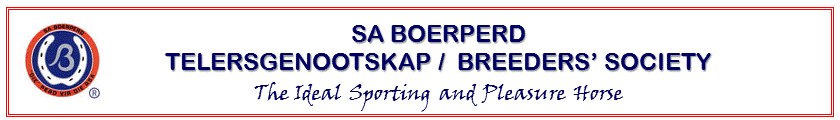  STêRHINGSNOMINASIEVORMTERME & VOORWAARDES IN VAN TOEPASSINGEk nomineer hiermee onderstaande Stêrhings soos hieronder genoem is. Ek onderneem dat ek bekend is met die Terme & Voorwaardes soos hierbo genoem in die dokument rakende STERHINGS REëLS EN PROSEDURES, Item 2.1 en dat ek daaraan sal voldoen. Ek bevestig ook hiermee dat ek die wettige eienaar van die genomineerde hings is.BESONDERHEDE VAN GENOMINEERDE STêRHINGSVoltooide vorm moet voor die Stêrhings Veiling by die SA Boerperd Skoukantoor ingehandig word.VOORVOEGSEL & NAAM VAN HINGS:VOORVOEGSEL & NAAM VAN HINGS:VOORVOEGSEL & NAAM VAN HINGS:Ek onderneem om die bedrag te betaal as om my hings in te skryf as StêrhingsEk onderneem om die bedrag te betaal as om my hings in te skryf as StêrhingsR  1 000.00Handtekening van Stêrhings EienaarDatum:Datum:NAAM IN DRUKSKRIF:NAAM IN DRUKSKRIF:NAAM IN DRUKSKRIF:Registrasie nommer:DNS Nommer:GEREGISTREERDE EIENAAR:GEREGISTREERDE EIENAAR:GEREGISTREERDE EIENAAR:GEREGISTREERDE EIENAAR:ID NOMMER:ID NOMMER:ID NOMMER:ID NOMMER:ADRES:ADRES:POSADRES:POSADRES:Telefoonnommer:Selfoonnommer: Faksnommer:        E-pos adres:STALLE / ADRES WAAR STêRHINGS STAANSTALLE / ADRES WAAR STêRHINGS STAANSTALLE / ADRES WAAR STêRHINGS STAANSTALLE / ADRES WAAR STêRHINGS STAAN EIENAAR / AFRIGTER BY STALLE: EIENAAR / AFRIGTER BY STALLE: EIENAAR / AFRIGTER BY STALLE: EIENAAR / AFRIGTER BY STALLE:ADRES:ADRES:POSADRES:POSADRES:Telefoonnommer:Selfoonnommer:Faksnommer:E-pos adres:Natuurlike dekkingNatuurlike dekkingJANEEVerkoelde semen beskikbaarVerkoelde semen beskikbaarJANEE